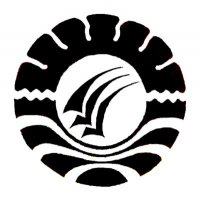 SKRIPSI PENERAPAN MODEL PEMBELAJARAN KOOPERATIF  TIPE JIGSAW II UNTUK MENINGKATKAN HASIL BELAJAR IPS  SISWA KELAS V SD NEGERI 183 GARANTA KECAMATAN UJUNG LOEKABUPATEN BULUKUMBA.RIFRIANA BAIKPROGRAM STUDI PENDIDIKAN GURU SEKOLAH DASARFAKULTAS ILMU PENDIDIKANUNIVERSITAS NEGERI MAKASSAR2016PENERAPAN MODEL PEMBELAJARAN KOOPERATIF  TIPE JIGSAW II UNTUK MENINGKATKAN HASIL BELAJAR IPS  SISWA KELAS V SD NEGERI 183 GARANTA KECAMATAN UJUNG LOEKABUPATEN BULUKUMBA.SKRIPSIDiajukan untuk memenuhi sebagian persyaratan guna memperoleh Gelar SarjanaPendidikan pada Program Studi Pendidikan Guru Sekolah DasarFakultas Ilmu Pendidikan  Universitas Negeri MakassarOleh: RIFRIANA BAIK1247045130PROGRAM STUDI PENDIDIKAN GURU SEKOLAH DASARFAKULTAS ILMU PENDIDIKANUNIVERSITAS NEGERI MAKASSAR2016KEMENTERIAN RISET TEKNOLOGI DAN PENDIDIKAN TINGGI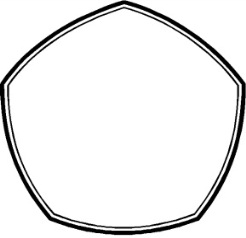 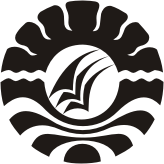 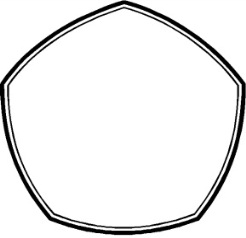 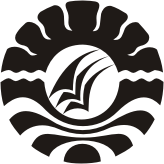 UNIVERSITAS NEGERI MAKASSARFAKULTAS ILMU PNDIDIKANPROGRAM STUDI PENDIDIKAN GURU SEKOLAH DASARKampus FIP UNM Jl. Tamalate 1 Telp. (0411) 884457-883076 Fax. (0411) 883076PERSETUJUAN PEMBIMBINGSkripsi dengan judul: Penerapan Model Pembelajaran Kooperatif  Tipe jigsaw II untuk Meningkatkan Hasil Belajar IPS  pada Siswa Kelas V SD Negeri 183 Garanta Kecamatan Ujung Loe Kabupaten BulukumbaAtas nama :Nama 		: RIFRIANA BAIKNIM		: 1247045130Jurusan/Prodi 	: PGSD S1Fakultas 	: Ilmu Pendidikan 	Setelah diperiksa, diteliti, dan telah dipertahankan di depan panitia ujian pada hari  Rabu, 11 Mei 2016 dan dinyatakan LULUS.Makassar,  11  Mei 2016Pembimbing I				 Pembimbing IIDrs. Lutfi. B. M. Kes		           		Andi Dewi Riang.,Tati, S.Pd.,M.PdNIP. 19581231 198403 1 013	          		NIP . 19791212 200604 2 001Disahkan OlehKetua Prodi PGSD FIP UNMAhmad Syawaluddin S.,Kom.,M.Pd     NIP. 19741025 200604 1 001KEMENTERIAN RISET TEKNOLOGI DAN PENDIDIKAN TINGGIUNIVERSITAS NEGERI MAKASSARFAKULTAS ILMU PNDIDIKANKampus FIP UNM Jl. Tamalate 1 Telp. (0411) 884457-883076 Fax. (0411) 883076PENGESAHAN UJIAN SKRIPSISkripsi ini diterima oleh Panitia Ujian Skripsi Fakultas Ilmu Pendidikan Universitas Negeri Makassar dengan SK Dekan Nomor 4760/UN36.4/PP/2016, tanggal 03 Mei 2016, untuk memenuhi sebagian persyaratan memperoleh gelar Sarjana Pendidikan pada Program Studi Pendidikan Guru Sekolah Dasar pada Rabu tanggal 11 Mei 2016.Disahkan Oleh :           PD. Bidang Akademik FIP UNMDr. Abdul Saman., M.Si., KonsNIP. 19720817 200212 1 001Panitia Ujian:Ketua		: Dr. Abdul Saman., M.Si., Kons	          (……….................)Sekretaris		: Drs. Latri., S.Pd., M.Pd		          (………………….)Pembimbing I	: Drs. Lutfi B. M. Kes 		          (………………….)Pembimbing II	: Andi Dewi Riang Tati.,S.Pd.,M.Pd	          (………………….)Penguji I		: Nur Abidah Idrus.,S.Pd.,M.Pd	          (………………….)Penguji II		: Sumarlin Mus.,S.Pd.,M.Pd		          (………………….)PERNYATAAN KEASLIAN SKRIPSISaya yang bertanda tangan di bawah ini:	Nama		:  Rifriana Baik	Nim		:  1247 045 130	Jurusan/Prodi	:  PGSD S1 	Fakultas	:  Ilmu Pendidikan Judul		: Penerapan Model Pembelajaran Kooperatif Tipe Jigsaw IIuntuk Meningkatkan Hasil Belajar Ips pada siswa kelas V SD Negeri 183 Garanta Kabupaten BulukumbaMenyatakan dengan sebenar-benarnya bahwa skripsi yang saya tulis ini benar merupakan hasil karya saya sendiri dan bukan merupakan pengambil alihan tulisan atau pikiran orang lain yang saya akui sebagai hasil tulisan atau pikiran sendiri.Apabila dikemudian hari terbukti atau dapat dibuktikan bahwa skripsi ini hasil jiplakan, maka saya bersedia menerima sanksi atas perbuatan tersebut sesuai ketentuan yang berlaku.			                                                             Makassar, 26 April 2016						                         Pembuat pernyataan      Rifriana Baik Nim.1247 045 130MOTOMasa depanku adalah inspirasi hidupku dan keluargaku adalah kebanggaanku meraih kesuksesan.RIFRIANA BAIKKuperuntukkan semua ini kepada Ayah, Ibu, dan Saudaraku tercinta Serta Keluaraga dan Sahabat-sahabatku yang Tersayang, yang dengan tulus dan ikhlas selalu mendukung Do,a Demi Keberhasilan Saya Semoga TUHAN Allah Memberikan Rahmat Dan Karunianya Kepada Kita Semua.ABSTRAKRIFRIANA BAIK, 2016. Penerapan model pembelajaran kooperatif tipe jigsaw II untuk meningkatkan hasil belajar IPS pada siswa kelas V SD Negeri 183 Garanta Kecamatan Ujung Loe Kabupaten Bulukumba. Skripsi dibimbing oleh                           Drs. Lutfi B.M Kes, dan Andi Dewi Riang Tati, S.Pd, M.Pd. pada program studi Pendidikan Guru Sekolah Dasar (PGSD) Fakultas Ilmu Pendidikan Universitas Negeri Makassar.Masalah dalam penelitian ini adalah  rendahnya hasil belajar IPS pada siswa kelas V SD Negeri 183 Garanta Kecamatan Ujung Loe Kabupaten Bulukumba. Rumusan masalah bagaimanakah penerapan model pembelajaran kooperatif tipe Jigsaw II untuk meningkatkan hasil belajar IPS pada siswa kelas V SD Negeri 183 Garanta kecamatan Ujung Loe Kabupaten Bulukumba?. Jenis pendekatan yang digunakan adalah pendekatan kualitatif dengan jenis penelitian adalah penelitian tindakan kelas. Tujuan penelitian untuk mendeskripsikan penerapan model pembelajaran kooperatif tipe jigsaw II. Untuk meningkatkan hasil belajar IPS  pada siswa kelas V SD Negeri 183 Garanta Kecamatan Ujung Loe Kabupaten Bulukumba melalui model pembelajaran kooperatif tipe Jigsaw II. Subjek penelitian adalah  siswa kelas V SD Negeri 183 Garanta Kecamatan Ujung Loe Kabupaten Bulukumba berjumlah 27 orang terdiri dari 12 siswa laki-laki dan 15 siswa perempuan dan guru kelas V. Penelitian ini dilaksanakan 2 siklus. Tiap siklus memiliki 4 tahapan yaitu perencanaan, pelaksanaan, observasi, refleksi. Hasil penelitian untuk aktifitas mengajar guru pada siklus I dikategorikan kurang. Sedangkan aktifitas mengajar guru pada siklus 2 menunjukkan bahwa guru dapat menerapkan langkah-langkah model pembelajaran kooperatif tipe jigsaw II dengan maksimal sehingga dikategorikan baik. Hasil penelitian untuk hasil belajar siswa pada siklus I berada pada kategori kurang dan pada siklus dikategorikan baik. Dengan demikian terjadi peningkatkan hasil belajar siswa pada mata pelajaran IPS. Maka dapat disimpulkan bahwa secara umum terjadi peningkatan hasil belajar siswa kelas V SD Negeri 183 Garanta Kecamatan Ujung Loe Kabupaten Bulukumba dengan penerapan model pembelajaran kooperatif tipe jigsaw II pada pelaksanaan setiap siklus yaitu siklus I sampai siklus II adanya peningkatan proses mengajar guru pada siklus I dikategorikan cukup dan ktivitas belajar siswa dikategorikan cukup. Peningkatan proses mengajar guru pada siklus II dikategorikan baik dan aktivitas belajar siswa pada siklus II dikategorikan baik sedangkan hasil belajar dilihat dari nilai rata-rata tes pada siklus I dikatakan cukup dan pada  siklus II dikategorikan baik.PRAKATAPuji syukur panjatkan kehadirat Tuhan Yang Maha Esa, atas curahan rahmat dan karunia-Nya  sehingga skripsi ini yang berjudul " Penerapan model pembelajaran kooperatif tipe jigsaw II untuk meningkatkan hasil belajar IPS pada siswa kelas V SD Negeri 183 Garanta Kecamatan Ujung Loe Kabupaten Bulukumba” ini dapat diselesaikan dengan bentuk senderhana.Skripsi ini diajukan sebagai syarat untuk menyelesaikan studi pada Program Studi Pendidikan Guru Sekolah Dasar untuk memperoleh gelar sarjana Pendidikan, ( S.Pd ) fakultas Pendidikan Universitas Negeri Makassar. Penulis menyampaikan ucapan terima kasih dan penghargaan kepada  Drs. Lutfi. B.M. Kes, selaku dosen pembimbing I  dan  Andi Dewi Riang Tati, S.Pd, M.Pd. selaku dosen pembimbing II yang telah dengan sabar, dan ikhlas meluangkan waktu, tenaga, dan pikiran untuk memberikan bimbingan, memberikan petunjuk, saran, dan motivasi kepada penulis selama penyusuna skripsi ini.  Penulis juga menyadari bahwa terdapat berbagai kekurangan-kekurangan didalam skripsi ini. Oleh karena itu, penulis mengharapkan saran kritikkan dari pembaca demi kesempurnaan penulisan selanjutnya. Pada kesempatan ini penulis mengucapkan banyak terima kasih kepada:Dierektorat Jenderal Pendidikan Tinggi Republik Indonesia yang telah memberikan kesempatan untuk mengeyam Pendidikan Profesi Guru Terintegrasi daerah Teringgal Terdepan Terluar (PPGT) dalam program Maju Bersama Mencerdaskan Indonesia.Prof. Dr. H. Arismunandar, M.Pd, selaku Rektor  Universitas Negeri Makassar yang telah memberi peluang untuk mengikuti proses perkuliahan pada program studi pendidikan guru sekolah dasar (PGSD) Fakultas Ilmu Pendidikan (UNM).Dr. Abdullah Sinring selaku dekan Fakultas Ilmu Pendidikan Universitas Negeri Makassar, Dr. Abdul Saman, M.Si,.Kons selaku PD I, Drs. Muslimin.,M.Ed selaku PD II dan Dr. Pattaufik, M.Pd selaku PD III , dan Dr. Parwoto.,M.Pd selaku PD IV Fakultas Ilmu Pendidikan Universitas Negeri Makassar yang telah mengizinkan, memberikan kesempatan kepada penulis untuk melaksanakan penelitian.Ahmad Syawaluddin, S.Kom, M.Pd dan Muhammad Irfan, S.Pd, M.Pd masing-masing selaku ketua Prodi PGSD dan Sekretaris Prodi PGSD yang dengan penuh perhatian memberikan bimbingan dengan memfasilitasi penulis selama proses perkuliahan.Drs. Latri Aras, S.Pd, M.Pd selaku koordinator asrama, Muh Ikbal S.Pd, M.Pd selaku pembina asrama putra, dan Dra. Amrah S.Pd, M.Pd selaku pembina asrama putri dengan penuh perhatian dan kasih sayang memberikan bimbingan dan arahan kepada penulis.Bapak/Ibu Dosen dan segenap staf PGSD FIP UNM yang telah mendidik dan memberikan bekal ilmu pengetahuan kepada penulis.Muhammad Hasnur, S.Pd, M.Si, selaku Kepala Sekolah SD Negeri 183 Garanta Kecamatan Ujung Loe Kabupaten Bulukumba yang telah berkenan memberikan kesempatan kepada penulis untuk mengadakan penelitian di sekolah tersebut.Aisyah S.Pd selaku guru kelas V SD Negeri 183 Garanta Kecamatan Ujung Loe Kabupaten Bulukumba yang telah membantu penulis dalam melaksanakan penelitianOrang tua, saudara dan saudariku yang sangat berjasa dalam kehidupanku yang tidak dapat diuraikan satu persatu dan senantiasa mendukung dalam doa.Teman-teman mahasiswa PPGT PGSD FIP UNM Angkatan 2011, 2012 dan 2013 yang memberikan semangat dan dukungan kepada penulis.Semoga bermanfaat, penulis menyadari sepenuhnya bahwa manusia sesungguhnya makhluk sosial yang hidup bersama untuk beribadah kepada tuhan dan tidak  luput dari kesalahan. Semoga penulisan ini dapat bermanfaat terutama bagi penulis dan para pendidik pada umumnya demi perbaikan dimasa yang akan datanng. Makassar,   Maret 2016PenulisDAFTAR ISIHalaman sampulHalaman judul									iPersetujuan pembimbing							iiPernyataan keaslian skripsi							ivMoto 										vAbstrak									viPrakata										viiDaftar isi									xDaftar tabel									xiiDaftar gambar									xiiiDaftar lampiran								xivBAB I Pendahuluan								1Latar Belakang 							1Rumusan Masalah							7Tujuan Penelitian							7Manfaat Penelitian						7BAB II Kajian Pustaka, Kerangka Pikir, Dan Hipotesis Tindakan 		9Kajian Pustaka							9Kerangka Pikir							25Hipotesis Tindakan						27BAB III Metode Penelitian							28Pendakatan dan Jenis Penelitian					28Fokus Penelitian 							29Setting dan Subjek penelitian 					30Prosedur dan desain penelitian					31Teknik dan Prosedur Pengumpulan Data				34Teknik Analisis Data						36Indikator Keberhasilan 						38BAB IV Hasil Penelitian Dan Pembahasan					40Hasil Penelitian 							40Pembahasan							67BAB V Kesimpulan dan saran						70Kesimpulan 							70Saran								70Daftar Pustaka									72Lampiran-Lampiran								74					DAFTAR TABELTabel	 Judul 									Hal3.1 	Teknik Kategorisasi standar departemen pendidikan nasional	394.1  	Data aktivitas guru dan siswa pada siklus I				524.2 	Analisis hasil tes siswa pada siklus I				534.3         Hasil presentase aktivitas guru dan siswa pada siklus II 		634.4         Analisis hasil tes siswa pada siklus II 				654.5           Presentase skor pada siklus I dan siklus II 				66DAFTAR GAMBARGambar 	Judul 								Hal2.1		Skema Kerangka Pikir					263.1		Desain Penelitian Siklus I dan Siklus II			31DAFTAR LAMPIRANLampiran	Judul 								HalI. 		Rencana Pelaksanan Pembelajaran siklus I pertemuan I	74II.		Rencana pelaksanaan pembelajaran siklus I pertemuan II	79III. 		Materi pembelajaran pertemuan I dan pertemuan II		84IV.		Lembar kerja siswa siklus I pertemuan I			92V.		Lembar kerja siswa siklus I pertemuan II			94VI.		Hasil observasi guru siklus I pertemuan I			96VII.		Hasil observasi guru siklusi I pertemuan II			100VIII.		Hasil observasi siswa siklus I pertemuan I			104IX.		Hasil observasi siswa siklus I pertemuan II			108X.		Tes akhir siklus I						112XI.		Kunci jawaban tes akhir siklus I				113XII.		Data tes akhir siklus I						115XIII.		Rencana pelaksanaan pembelajaran siklus II pertemuan I	117XIV.		Rencana pelaksanaan pembelajaran siklus II pertemuan II	122XV.		Materi pembelajaran pertemuan I dan pertemuan II		127XVI.		Lembar kerja siswa	siklus II pertemuan I			131XVII.		Lembar kerja siswa siklus II pertemuan II			133XVIII	Hasil Observasi Guru siklus II pertemuan I			135XIX.		Hasil Observasi guru siklus II pertemuan II			139XX.		Hasil observasi siswa siklus II pertemuan I			143XXI.		Hasil observasi siswa siklus II pertemuan II			147XXII.		Tes akhir siklus II						151XXIII.	Kunci jawaban tes akhir siklus II				152XXIV.	Data tes akhir siklus II					154XXV.	Rekapitulasi Nilai						156